01/06 RM04244Hardware e SoftwareATIVIDADE – PÁGINA: 281) O que é um HARDWARE? Dê 03 exemplos:Hardware è física de um computador , Monitor;Teclado e Mouser.2) O que é um SOFTWARE? Dê 02 exemplos,Software è uma sequência deinstruções escritas para sereeem Interpretadas por um computado O Sistema Windows  e o Sistema  linux3) Escreva (S) para SOFTWARE e (H) para HARDWARE: (s )                          (s )                ( h)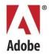 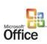 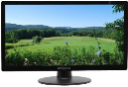 (s )                           ( h)              ( h)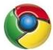 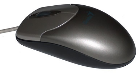 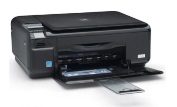 